『まなび』松永生涯学習センター　学習情報紙　１２月号　２０1７年　平成2９年　１２月１日発行　NO.１９８問合せ先　松永生涯学習センター住所　福山市松永町三丁目１番29号 電話　０８４－９３４－５４４３ファックス　０８４－９３4－８２５１メールアドレスmatunaga-shougai-gakushuu@city.fukuyama.hiroshima.jp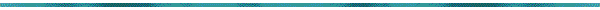 １ページ１ふくやま・まちづくり大学フレンドリーピックまつながカープヂェー「多文化共生まちづくりフォーラム」内容　「実演　世界の太鼓」世界中にある太鼓文化の中から，今回は韓国のチャンゴとケニアのジャンべを演奏していただきます。「パネルディスカッション　“こんにちは”の次につなげる多文化交流」外国人市民や，地域で多文化交流を取り組んでいる人をパネラーにお招きし，意見交流をします。日時　１２月１７日（日曜日）１３時３０分から１５時３０分場所　福山市西部市民センター　２階ホール定員　220人主催　福山市共催　まつながカープヂェー実行委員会問合せ　福山市松永生涯学習センター電話 084-934-5443２　生涯学習への誘いふくやま文学館特別展「未公開書簡（高田類三宛）の中の井伏鱒二」演題　井伏鱒二の青春講師　岩崎文人さん（ふくやま文学館　館長）日時　１２月２１日（木曜日）１０時３０分から１２時場所　松永図書館集会室（西部市民センター１階）主催　福山市松永生涯学習センター　福山市松永図書館問合せ　電話　０８４－９３４－５４４３FAX　０８４－９３４－８２５１なお，この展示は，ふくやま文学館で１２月１５日（金曜日）から３月４日（日曜日）に開催します。フレンドリーピックまつながカープヂェー２０１８年２月４日　西部市民センターで開催２ページ報告1　「西部市民センター自衛消防訓練を行いました」2017年11月1５日（水曜日）に西部市民センターにおいて消防訓練を実施しました。多数の市民のみなさんが利用される施設であり，防火意識の高揚と火災等があった場合，スムーズに消火活動や避難誘導ができるように年2回訓練を実施しています。今回は，２階ホールからの出火を想定し，西消防署の指導を受け，通報訓練，消火活動，避難誘導，車イスの自力避難困難者の搬送，避難器具の使用方法の確認などを行いました。今後も，実際の火災に備え，迅速に動けるよう継続して訓練を行っていきます。報告２　まつながさんぽ（柳津編）四ツ堂，風呂基薬師堂，観音寺，橘神社，神武天皇上陸之地，常泉寺，普賢堂，王子神社，馬取貝塚自分たちの住む地域のことを知っていこうと始めた「まつながさんぽ」７回目は，１１月１１日（土曜日）１０時から，柳津の歴史について学びました。「備陽史探訪の会」会長の田口義之さんに説明をしていただきながら，柳津学区まちづくり推進委員会作成の柳津史跡マップを活用し，柳津地域にある，お堂・寺・貝塚などを巡りました。松永湾の港として知られた柳津に伝わる伝説があり，背後にそびえる竜王山には，大昔“王人”がいて，向かいの戸崎（尾道市浦崎町）との間を跨いで渡る時，足をふんばったため岩に足のくぼみができた。また，“金の玉”を海に落としてしまったので，今でもその落ちたところは“こぶかり”といって松永湾の深みになっているなど，楽しく学ぶことができました。貝塚などから，柳津に古代から人々の暮らしがあったこともわかり歴史を感じたさんぽになりました。次回の「まつながさんぽ」は，2018年3月を予定しています。認め合おう　みんな違って　あたりまえ３ページ１　情報びっくり箱松永図書館（電話９３３－３７７０）（１）展示「神仏とご縁を結ぶ　美しい御朱印の世界」とき　１２月５日（火曜日）～１月１５日（月曜日）内容　御朱印帳と，関連本の展示と貸出（２）体験講座「アロマテラピー」とき　１２月１０日（日曜日）１３時３０分から１５時内容　アロマ・トレーナ茂野佳子先生と作るオリジナルトリートメントオイル定員　２５人（先着）対象　高校生以上費用　５００円申込み　１１月２４日（金曜日）１０時から来館または電話で（３）クリスマスのおはなし会とき　１２月１６日（土曜日）１５時から１５時４０分内容　大型絵本「バスでおでかけ」などの読み聞かせとハンドベルの演奏〈１２月の定例行事>（１）あかちゃんといっしょのおはなし会とき　１２月１１日（月曜日）・１２日（火曜日）１１時から１１時３０分対象　乳幼児とその保護者（２）松永読書会とき　１２月１８日（月曜日）１０時から１２時読本　「それから　改版」　　夏目　漱石／著　新潮社（３）さくらんぼの会（こどもの本を楽しむ会）とき　１２月２５日（月曜日）１０時３０分から１２時読本　「天久鷹央の推理カルテ」　　知念　実希人／作　新潮社＜＜図書館のお休み＞＞　１２月１９日（火曜日）１２月２９日（金曜日）から２０１８年１月３日（水曜日）２　冬休み映画会と簡単工作とき　１２月２５日（月曜日）１３時３０分から１５時ところ　西部市民センター１階サロン内容　ＤＶＤ上映「こぎつねのおくりもの」（３０分）人間とこぎつねのあたたかいふれあいを描いた作品です。明るく楽しい感動のアニメーションです。おりがみで工作「クリスマスツリー」ＤＶＤを見た後に，みんなでおりがみを使って，「クリスマスツリー」をつくろう。・この活動は，まちパス２５ポイント対象事業です。問合せ　松永生涯学習センター　電話　０８４－９３４－５４４３３　１２月の西部市民センターまなびサロンのお知らせ（１）パネル展示『障害者差別解消法について』　すべての国民が，障がいの有無によって分け隔てられることなく，相互に人格と個性を尊重し合いながら共生する社会の実現を目指しています。しかし，さまざまな「障がい」により社会参加を拒まれている人がいることを一緒に考えましょう。ぜひご覧ください。期間　１２月１８日（月曜日）から１２月２８日（木曜日）ところ　西部市民センター１階エントランス（２）おりばらサロンどなたでもご参加いただけます。はじめての方も大歓迎です。とき　１２月１５日（金）１３時３０分から１５時ところ　西部市民センター１階　サロン問合せ　松永生涯学習センター電話　０８４－９３４－５４４３高めあう　人権感覚　豊かな未来４ページ１　第9回フレンドリーピックまつながカープヂェーテーマ「だれもが暮らしやすい，多文化共生のまちづくり」（１）今年度の開催日決定しました２０１８年（平成３０年）２月４日（日）１０時から１６時会場　福山市西部市民センター（福山市松永町三丁目１番２９号）「カープヂェー」とは，ラテン語で「今日一日を有意義に使いましょう。楽しみましょう。」という意味です。詳しい内容は「まなび１月号」をご覧ください。（２）ボランティア募集とき　２月４日（日曜日） ９時３０分から１６時３０分※イベント開催時間は，１０時から１６時です。※半日の参加も可能です。（午前９時３０分から１３時３０分，午後１２時３０分から１６時３０分）ところ　西部市民センター内容　１　子どもたちの活動支援（ものづくり・体験など）	２　受付，会場案内　 ３　環境美化　 ４　その他申込み締切り　２０１８年１月１２日（金曜日）　定員５０人程度　電話または窓口で申し込んでください。ボランティア説明会日時　１月２０日（土曜日）１０時から１１時３０分場所　西部市民センター　５階　多目的室＊このボランティア活動は，「まちづくりパスポート」対象事業です。主催第９回フレンドリーピックMatsunaga Carpe Diem（まつながカープヂェー）実行委員会問合せ福山市松永生涯学習センター　電話（０８４）９３４－５４４３２　ゲタなび小春日和，久々に公園へ行ってみました。こじんまりとした広場に幾つかの遊具やベンチがある「お馴染みの場所」……。「子どもたちの遊び場」というイメージがありましたが，高齢者が日向ぼっこをしたり，外国人市民が運動をしている姿を見かけました。そもそも，近隣住民の交流や心身の健康など福祉の増進を目的とした，誰でも使える公共施設なのです。何年か前に「公園デビュー」という言葉が流行しました。小さな子どもを連れたお母さんが近所の公園に出かけ始めることを指し，同じ年頃の子を持つ親同士が交流する機会になったそうです。　地域によっては，年末などに総出の大掃除もあるかと思います。そうした方に感謝し，さまざまな人が「公園デビュー」して，心地よく利用できる「お馴染みの居場所」になれば幸いに思います。視覚障がいなどの理由がある人のために，営利目的を除き「録音」「点字」「拡大」などを認めます。以上